09.01.2020г. №1РОССИЙСКАЯ ФЕДЕРАЦИЯИРКУТСКАЯ ОБЛАСТЬБОХАНСКИЙ РАЙОНАдминистрация муниципального образования «Казачье»РАСПОРЯЖЕНИЕО СОЗДАНИИ КОМИССИИ ДЛЯ ОРГАНИЗАЦИИ И ПРОВЕДЕНИЯ СПЕЦИАЛЬНОЙ ОЦЕНКИ УСЛОВИЙ ТРУДА (ДАЛЕЕ – «СОУТ»)В целях реализации требований ст. 212 Трудового кодекса Российской Федерации от 30.12.2001 г. № 197-ФЗ, Федерального закона от 28.12.2013 г. № 426-ФЗ «О специальной оценке условий труда» (далее – «Федеральный закон») и Приказа Минтруда России № 33н от 24.01.2014 года «Об утверждении Методики проведения специальной оценки условий труда, Классификатора вредных и (или) опасных  производственных факторов, формы отчета о проведении специальной оценки условий труда и инструкции по её заполнению»1.Создать комиссию по проведению СОУТ в составе:Председатель комиссии: Глава администрации: Пушкарева Т.С.Члены комиссии: Заместитель главы администрации: Герасимова Т.Г.Директор МБУК «СКЦ Благовест»: Федосеева Л.В.2.В срок до 10.01.2020 утвердить перечень рабочих мест, на которых будет проводиться СОУТ, с указанием аналогичных рабочих мест. Ответственный: Герасимова Т.Г.3.В срок до 10.01.2020 выбрать организацию, соответствующую требованиям статей 19 и 20 главы 3 Федерального закона и подготовить проект договора на проведение СОУТ для подписания. Ответственный: Пушкарева Т.С.4.В срок до 17.01.2020 подготовить для утверждения график проведения СОУТ. Ответственный: Герасимова Т.Г.Глава администрации муниципального образования «Казачье»Т.С. Пушкарева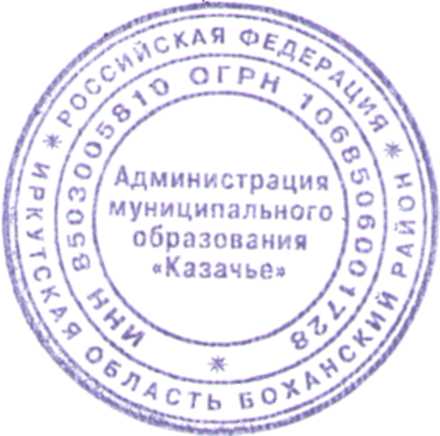 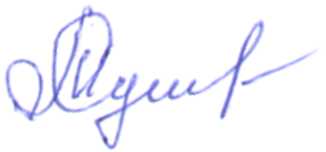 